UNIVERSIDAD AUTÓNOMA DEL CARMEN 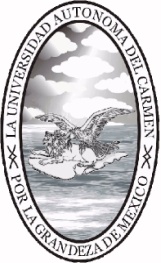 DIRECCIÓN GENERAL ACADÉMICAFACULTAD DE Nombre de la Facultad o Escuela: _CIENCIAS DENombre del Programa Educativo: LICENCIADO EN Nivel de Estudio: Licenciatura              Maestría                Doctorado                Especialidad             Diplomado     Propuesta de Creación de un Programa Educativo          Propuesta de Cambios en el Programa EducativoConsejo Técnico de la FacultadIntegrantes:Nombre Completo                Grado Académico        Función que Desempeña            Firma________________              _________________          ________________                ________________              _________________          ________________            ________________              _________________          ________________             ________________              _________________          ________________             ________________              _________________          ________________              ________________              _________________          ________________                ________________              _________________          ________________            ________________              _________________          ________________             Fecha del Dictamen: _________________DICTAMEN A fin de dar cumplimiento con lo establecido en los Ejes Estratégicos emanados de la Administración de la UNACAR, y después de haber realizado la última revisión de este Programa Educativo, el H. Consejo Técnico Dictamina la Aprobación Unánime del Plan de Estudios de la Licenciatura en            plan 2010., acorde al Modelo Educativo Acalán y en apego al enfoque en competencias. Lo anterior, basado en el cumplimiento de todos y cada uno de los requerimientos que marcan los Lineamientos para Cambios en los  Programas Educativos Institucionales.